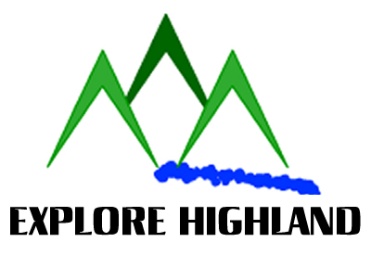 ADDITIONAL KIT LISTLeader/Organisers Name & Date:  ____________________________All kit is hired out on the basis it is returned in the same condition. Explore Highland accept light wear & tear from general use, however items lost, broken or damaged through misuse will be charged appropriately for repair if possible or replacement.All hirer’s are asked to check the condition of all equipment at time of hire.DescriptionHire ChargeRRPValue  QuantityRequired  QuantityHiredCondition ReturnedFull Body Wetsuit£7.50£60.00xWetsuit Shoes£4.50£25.00XPaddling Jacket £7.50£150.00XCanoe PolesPair of split aluminium poles£10.00£90.00X30L Canoe BarrelAdditional dry storage space£4.00£30.00X60L Canoe BarrelAdditional dry storage space£5.00£30.00XSolo Canoe Sailing KitSail, sail bag and 2-piece canoe poles£20.00£150.00XDownwind Tandem Canoe Sailing KitSail, sail bag and set of wooden sail poles£20.00£120.00XClip In Add a Canoe SeatSuitable for under 12 year olds for day trips£5.00£35.00XToilet Kit (per group of 4)Trowel, toilet roll & hand sanitizer in a dry bag£5.00£20.00XVango Halo 200 TentMedium Two Person Tent£30.00£150.00 XVango Omega 250 TentLarge Two Person Tent £30.00£190.00 XVango Adventure TarpExtent your tent or create a cooking shelter£10.00£45.00XRoll MatFoam roll mat for warmth & sleeping comfort £2.00£10.00XStove, Wind Shield plus Gas Single burner, wind shield, gas & matches£10.00£30.00XAdditional Gas CanistersC500 Coleman Gas£8.00N/AXCooking Set (for two people)Pan/kettle set and basic utensils for cooking£10.00£50.00XEating Set (per person)Cup, bowl, plate and cutlery£5.00£20.00XWater Carrier (per group of 4)10L water carrier for multiday trips£5£30.00X